Перечень раздаточного материала и дидактических игр1. Мышление - Последовательность событий «Бабушка, снеговик, ежик» - Классификация понятий - Нахождение недостающих деталей - Разрезные картинки «Хрюша, стрекоза, рыбка, Буратино»- Сравнение предметов - Знакомство с животными - Игра «Что общее?»- Книжка-лото «Учимся сравнивать» - игра «Что с начало, что потом» - тетрадь «Найди что не подходит»- тетрадь «Классификация» - Тестовые задания «Готов ли ты к школе»- Игра «Логический поезд» - Книжка-лото «Мир вокруг тебя»  - Пособие «Досочки Сегена»2. Память - Запомни и расставь значки - «Меморина» зрительная память - Игра «Запомни пары»3. Внимание - Назови предметы - Корректурная таблица «Цифры» - Таблица Шульце - Пазлы малые «Три медведя» - Тестовые задания «Готов ли ты к школе?» -  Игра «Веселые клеточки»4. Восприятия    - Разрезные картинки - Узнай кто это? - Цветные карточки - Тень предмета - Найди предмет  - Игра «Предметы и контуры»  5. Эмоционально-волевая сфера - «Эти разные эмоции» волшебный сундучок - игра «Зоопарк настроений»6. Тетрадь с заданиями «Упражнения на развитие внимания, памяти, мышления» ч.27. Мячики Су-джок- 2шт.8. Машинки маленькие -3шт.9. Матрешка10. Емкость для песка11. Грибы в лесу- 23шт.12. Морские камушки13. Игрушки для песка (мелкие фигурки)14. Пирамидки («чашечки», маленькая, большая)15. Сенсорный мешочек16. Волшебный домик17. Геометрическая доска18. Кубики цветные19. Стрессобол -3шт.20. Мячи-2шт.21. Разборный мишка22. Песок «Космический»23. Манка для рисования24. Резиновые фигурки  -3шт.25. Резиновая фигурка «Лесовичок»26. Краски «Гуашь» 4 набора27. Краски «Для рисования руками» 1 набор28. Пластины прозрачные для рисование 6 штук29. Набор геометрических фигур, цифр «Учись считать»30. Пальчиковая игра «Веселый зоопарк»31. Тетрадь с заданиями «Развиваем графические навыки» ч.232. Игра «Кубики - рассказчики»33. Демонстрационно-раздаточный материал «Развитие познавательных видов деятельности»34. Набор игрушек для песка 1 набор35. Лопатка для песка 1 шт.Рабочее место педагога-психолога: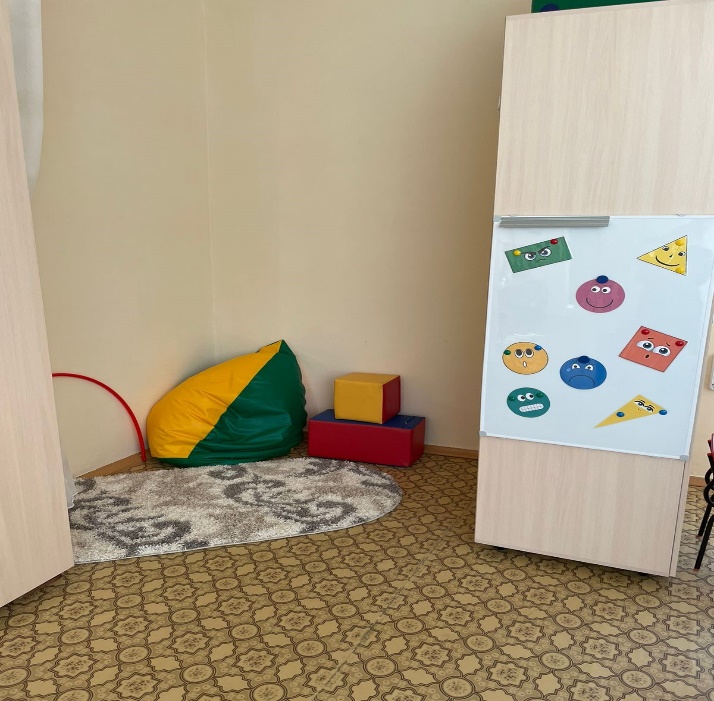 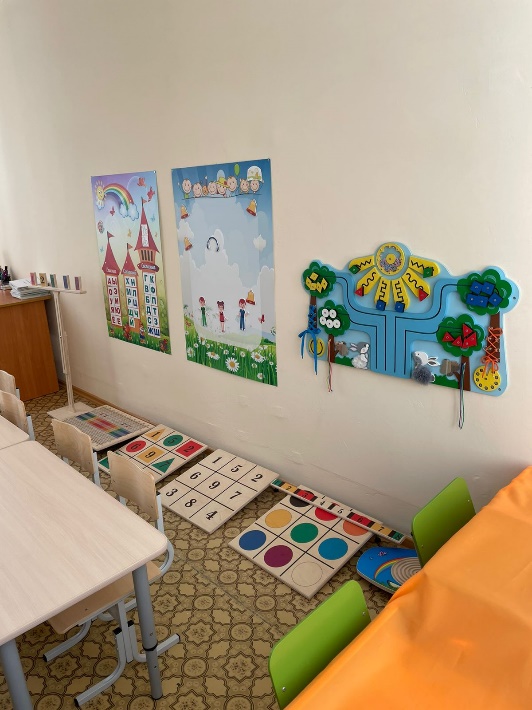 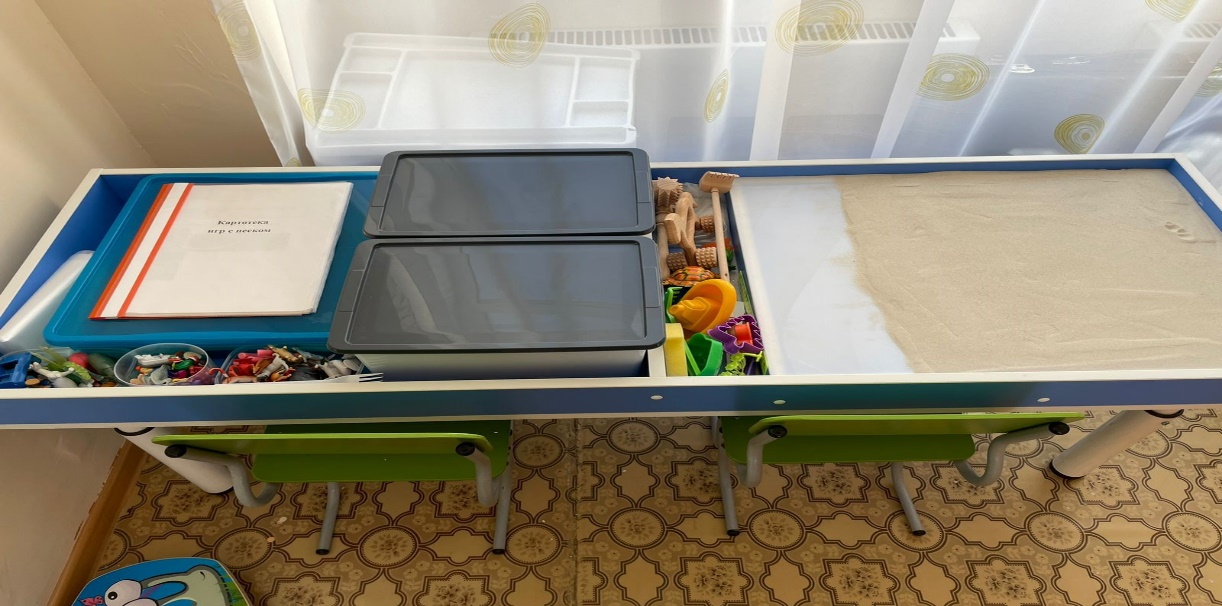 